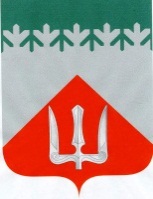 АДМИНИСТРАЦИЯВолховского муниципального районаЛенинградской областиПОСТАНОВЛЕНИЕот 02 июня 2017г.                                                                             № 1750ВолховОб утверждении Порядка  подачи заявления муниципального служащего администрации Волховского муниципального района и  её структурных подразделений в комиссию по соблюдению  требований к служебному поведению  муниципальных служащих  Волховского муниципального района Ленинградской области и урегулированию конфликта интересов в органах местного самоуправления Волховского муниципального района  Ленинградской области о невозможности по объективным  причинам  представить сведения о доходах, об имуществе и обязательствах имущественного характера своих супруги (супруга) и несовершеннолетних детейВ соответствии частью 2 статьи 11  Федерального закона от  2 марта 2007 года № 25-ФЗ «О муниципальной службе в Российской Федерации», Федерального закона от 25 декабря 2008 года № 273-ФЗ «О противодействии коррупции»п о с т а н о в л я ю:1. Утвердить Порядок подачи  заявления муниципального служащего администрации Волховского муниципального района и её структурных подразделений в комиссию по соблюдению  требований к служебному поведению  муниципальных служащих  Волховского муниципального района Ленинградской области и урегулированию конфликта интересов в органах местного самоуправления Волховского муниципального района  Ленинградской области  о невозможности по объективным причинам представить сведения о доходах, об имуществе и обязательствах имущественного характера своих супруги (супруга) и несовершеннолетних детей, согласно приложению.2. Настоящее постановление  разместить на официальном сайте администрации Волховского муниципального района в сети Интернет.3. Контроль за исполнением постановления оставляю за собой.Временно исполняющий обязанности главы администрации                                                                          С.В.Юдин                                                          Л.А.Алтухова232-80Утвержденопостановлением администрации Волховского муниципального районаЛенинградской области02.06.2017г. № 1750(Приложение)ПОРЯДОКподачи заявления муниципального служащего администрации Волховского муниципального района и её структурных подразделений в комиссию по соблюдению  требований к служебному поведению  муниципальных служащих  Волховского муниципального района Ленинградской области и урегулированию конфликта интересов в органах местного самоуправления Волховского муниципального района  Ленинградской области  о невозможности по объективным причинам представить сведения о доходах, об имуществе и обязательствах имущественного характера своих супруги (супруга) и несовершеннолетних детей1. Порядок подачи  заявления муниципального служащего администрации Волховского муниципального района и  её структурных подразделениях, наделенных правами юридического лица  в комиссию по соблюдению требований к служебному положению муниципальных служащих и урегулированию конфликта интересов в администрации Волховского муниципального района Ленинградской области о невозможности по объективным причинам представить сведения о доходах, об имуществе и обязательствах имущественного характера своих супруги (супруга) и несовершеннолетних детей  о невозможности по объективным причинам представить сведения о доходах, об имуществе и обязательствах имущественного характера своих супруги (супруга) и несовершеннолетних детей (далее - Порядок) распространяется на муниципальных служащих, замещающих должности, включенные в перечни должностей, при замещении которых муниципальные служащие обязаны представлять сведения о своих доходах, об имуществе и обязательствах имущественного характера, а также сведения о доходах, об имуществе и обязательствах имущественного характера своих супруги (супруга) и несовершеннолетних детей.2. Заявление о невозможности по объективным причинам представить сведения о доходах, об имуществе и обязательствах имущественного характера своих супруги (супруга) и несовершеннолетних детей (далее - заявление) подается на имя главы администрации Волховского муниципального района Ленинградской области, согласно  приложению № 1 к настоящему Порядку.Заявление, представленное муниципальным служащим, подлежит регистрации в журнале регистрации, согласно приложению № 2 к настоящему  Порядку.3. Должностное лицо, ответственное за кадровую работу в администрации Волховского муниципального района Ленинградской области  принимает заявление и представляет его председателю комиссии по соблюдению требований  к служебному поведению муниципальных служащих Волховского муниципального района Ленинградской области и урегулированию конфликта интересов в органах местного самоуправления  Волховского муниципального района Ленинградской  области  (далее – комиссия). При необходимости по фактам, указанным в заявлении, проводятся проверочные мероприятия, в соответствии с Положением о  проверке достоверности и полноты сведений,  предоставляемых гражданами, претендующими на замещение должности муниципальной службы и  муниципальными служащими, и соблюдения  муниципальными служащими требований к служебному поведению в Волховском муниципальном районе Ленинградской области.4. Председатель комиссии организует рассмотрение заявления в срок не позднее одного месяца до дня истечения срока, установленного для представления сведений о доходах, об имуществе и обязательствах имущественного характера.							Приложение № 1 к Положению о Порядке  подачи заявления муниципального служащего администрации Волховского муниципального района  и её структурных подразделений в комиссию по соблюдению  требований к служебному поведению  муниципальных служащих  Волховского муниципального района Ленинградской области и урегулированию конфликта интересов в органах местного самоуправления Волховского муниципального района  Ленинградской области о невозможности по объективным причинам представить сведения о доходах, об имуществе и обязательствах имущественного характера своих супруги (супруга) и несовершеннолетних детейот ___________________________________(Ф.И.О. муниципального служащего) _____________________________________(замещаемая должность муниципальной службы)ЗАЯВЛЕНИЕ	На основании Федерального закона от 2 марта 2007г. № 25-ФЗ «О муниципальной службе в Российской Федерации», Федерального закона от 25 декабря 2008г. № 273-ФЗ «О противодействии коррупции» сообщаю, что не имею возможности представить в кадровую службу ______________________________________________________________сведения о доходах, об имуществе и обязательствах имущественного характера своих супруги (супруга) и несовершеннолетних детей  (нужное подчеркнуть) _____________________________________________________________________________(Ф.И.О. супруги (супруга) и несовершеннолетних детей)за период с 1 января 20__ года  по 31 декабря 20___ года, проживающего по адресу: _____________________________________________________________________________по следующим объективным причинам: __________________________________________                (указать причины, по которым невозможно представить сведения о доходах, об имуществе и                обязательствах имущественного характера своих супруги (супруга), несовершеннолетних детей)_____________________________________________________________________________Сообщаю, что в целях предоставления сведений о доходах, об имуществе и обязательствах имущественного характера мною были предприняты  следующие меры:_______________________________________________________________________________________________________________________________________________________________________________________________________________________________________(излагаются предпринятые меры)	К заявлению прилагаются следующие подтверждающие документы:1. ___________________________________________________________________________2.____________________________________________________________________________3. ___________________________________________________________________________«____» ________________ 20___г.  __________________________/ ____________________				                (подпись)                                             (Ф.И.О.)Приложение № 2Приложение № 2 к Положению о Порядке  подачи заявления муниципального служащего администрации Волховского муниципального района  и её структурных подразделений в комиссию по соблюдению  требований к служебному поведению  муниципальных служащих  Волховского муниципального района Ленинградской области и урегулированию конфликта интересов в органах местного самоуправления Волховского муниципального района  Ленинградской области о невозможности по объективным причинам представить сведения о доходах, об имуществе и обязательствах имущественного характера своих супруги (супруга) и несовершеннолетних детейЖУРНАЛрегистрации заявлений муниципальных  служащих  администрации Волховского муниципального района и её структурных подразделений о невозможности по объективным причинам представить  сведения о доходах, об имуществе и обязательствахимущественного характера своих супруги (супруга) и несовершеннолетних детей№ п.п.Ф.И.О. муниципального служащего, направившего заявлениеЗамещаемая должность муниципальной службыДата регистрации  заявленияДата рассмотрения заявления комиссией по соблюдению требований к служебному поведению муниципальных служащих и урегулированию конфликта интересовСодержание решения, принятого по результатам рассмотрения заявления  комиссией по соблюдению требований к служебному поведению муниципальных служащих и урегулированию конфликта интересовОтметка об ознакомлении муниципального служащего с решением принятым комиссией по соблюдению требований к служебному  поведению муниципальных служащих и урегулированию конфликта интересов1234567